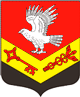 Муниципальное образование«ЗАНЕВСКОЕ ГОРОДСКОЕ ПОСЕЛЕНИЕ»Всеволожского муниципального района Ленинградской областиАДМИНИСТРАЦИЯПОСТАНОВЛЕНИЕ18.12.2017 г.										№ 854д. ЗаневкаО признании утратившими силу постановленийадминистрации МО «Заневское городское поселение»В соответствии с Федеральными законами от 06.10.2003 № 131-ФЗ «Об общих принципах организации местного самоуправления в Российской Федерации», от 27.07.2010 № 210-ФЗ «Об организации предоставления государственных муниципальных услуг», уставом муниципального образования «Заневское городское поселение» Всеволожского муниципального района Ленинградской области, администрация муниципального образования «Заневское городское поселение» Всеволожского муниципального района Ленинградской областиПОСТАНОВЛЯЕТ:	1. Признать утратившими силу:	1.1. Постановление администрации муниципального образования «Заневское сельское поселение» Всеволожского муниципального района Ленинградской области от 06.04.2016 № 158 «Об утверждении административного регламента предоставления муниципальной услуги по выдаче разрешения на снос или пересадку зеленых насаждений»;	1.2. Постановление администрации муниципального образования «Заневское сельское поселение» Всеволожского муниципального района Ленинградской области от 20.05.2016 № 248 «О внесении изменений в постановление администрации МО «Заневское городское поселение» от 06.04.2016 № 158 «Об утверждении административного регламента предоставления муниципальной услуги по выдаче разрешения на снос или пересадку зеленых насаждений»;	2. Настоящее постановление подлежит опубликованию в средствах массовой информации.	3. Настоящее постановление вступает в силу со дня его официального опубликования в средствах массовой информации.	4. Контроль за исполнением настоящего постановления  возложить на заместителя главы администрации.Глава администрации 								А.В. Гердий